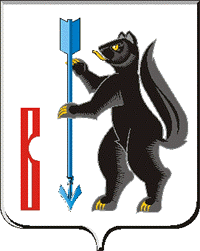 АДМИНИСТРАЦИЯГОРОДСКОГО ОКРУГА ВЕРХОТУРСКИЙП О С Т А Н О В Л Е Н И Еот 21.03.2018г. № 199г. ВерхотурьеОб утверждении Примерного  положения  о клубном формировании культурно-досугового учреждения В соответствии с Федеральным законом от 6 октября 2003 года N 131-ФЗ "Об общих принципах организации местного самоуправления в Российской Федерации",  статьей 7 Областного закона от 22 июля 1997 года N 43-ОЗ "О культурной деятельности на территории Свердловской области", Методическими рекомендациями по созданию условий для развития местного традиционного народного художественного творчества, утвержденными Приказом Министерства культуры и массовых коммуникаций Российской Федерации от 25 мая 2006 года N 229, в целях развития любительского  художественного творчества, совершенствования системы организации досуга, руководствуясь  Уставом городского округа Верхотурский,ПОСТАНОВЛЯЮ:1. Утвердить  Примерное положение о клубном формировании культурно-досугового учреждения (прилагается).        2. Опубликовать настоящее постановление в информационном бюллетене «Верхотурская неделя» и разместить на официальном сайте городского округа Верхотурский.       3. Контроль исполнения настоящего постановления возложить на заместителя главы Администрации городского округа Верхотурский по социальным вопросам Бердникову Н.Ю.Главагородского округа Верхотурский                                                        А.Г. ЛихановУТВЕРЖДЕНпостановлением  Администрациигородского округа Верхотурскийот 21.03.2018г. № 199«Об утверждении Примерного положения о клубном формировании культурно-досугового учреждения»Примерное положение о клубном формированиикультурно-досугового учреждения1. Общие положения         1.1. Примерное положение о клубном формировании учреждения культурно-досугового типа  (далее - Положение) разработано в целях сохранения единого культурного пространства на территории городского округа Верхотурский, формирования унифицированного подхода к организации деятельности клубных формирований, а также оказания организационно-методической поддержки и стимулирования деятельности клубных формирований, работающих на базе учреждений культурно-досугового типа, расположенных на территории городского округа Верхотурский.         1.2. Настоящее Положение разработано на основе:         1) Примерного положения о клубном формировании культурно-досугового учреждения (приложение № 2 к решению коллегии Министерства культуры Российской Федерации от 29 мая 2002 года № 10 «О некоторых мерах по стимулированию деятельности муниципальных учреждений культуры»);         2) Методических указаний по реализации вопросов местного самоуправления в сфере культуры городских и сельских поселений, муниципальных районов и Методических  рекомендаций по созданию условий для развития местного традиционного народного художественного творчества, утвержденных приказом Министерства культуры и массовых коммуникаций Российской Федерации от 25 мая 2006 г. № 229;         3) Примерного положения о коллективе любительского 
художественного творчества, утвержденного приказом федерального государственного бюджетного учреждения культуры «Государственный Российский Дом народного творчества» от 27.12.2013 № 263;        4) приказа Минздравсоцразвития РФ от 30.03.2011 № 251н «Об утверждении Единого квалификационного справочника должностей руководителей, специалистов и служащих», раздел «Квалификационные характеристики должностей работников культуры, искусства и кинематографии»;        5) Типовых отраслевых норм труда на работы, выполняемые в культурно-досуговых учреждениях и других организациях культурно-досугового типа, утвержденных приказом Министерства культуры Российской Федерации     от 30.12.2015 № 3448;        6) Методических рекомендаций по формированию штатной численности работников государственных (муниципальных) культурно-досуговых учреждений и других организаций культурно-досугового типа с учетом отраслевой специфики, утвержденных приказом Министерства культуры Российской Федерации от 30.12.2015 № 3453;       7)  Формы федерального статистического наблюдения 7-НК «Сведения об организации культурно-досугового типа», утвержденной приказом Федеральной службы государственной статистики от 07.12.2016 № 764 «Об утверждении статистического  инструментария для организации Министерством культуры Российской Федерации федерального статистического наблюдения за деятельностью организаций культуры».       1.3.  Положения о конкретных клубных формированиях, работающих на базе конкретного муниципального учреждения культурно-досугового типа, разрабатываются на основе настоящего  Положения и утверждаются руководителем данного учреждения.         1.4. Для культурно-досуговых учреждений, не являющихся государственными или муниципальными учреждениями, настоящее   Положение носит рекомендательный характер.2. Виды и организация деятельности клубных формирований          2.1. Под клубным формированием понимается добровольное объединение людей, основанное на общности интересов, запросов и потребностей в занятиях любительским художественным и техническим творчеством, в совместной творческой деятельности, способствующей развитию дарований его участников, освоению и созданию ими культурных ценностей, а также основанное на единстве стремления людей к получению актуальной информации и прикладных знаний в различных областях общественной жизни, культуры, литературы и искусства, науки и техники, к овладению полезными навыками в области культуры быта, здорового образа жизни, организации досуга и отдыха.          2.2. К клубным формированиям относятся: кружки, коллективы и студии любительского художественного самодеятельного и технического творчества (искусства), любительские объединения и клубы по интересам, народные университеты и их факультеты, школы и курсы прикладных знаний и навыков, физкультурно-спортивные кружки и секции, группы здоровья и туризма, а также другие клубные формирования творческого, просветительского, физкультурно-оздоровительного и иного направления, соответствующего основным принципам и видам деятельности культурно-досугового учреждения.          2.3. Клубные формирования могут включать в себя структурные единицы (группы) по направлению подготовки, по возрасту участников или уровню мастерства. В статистическом учете группы клубного формирования учитываются как единица, при условии наличия отдельных программ подготовки на каждую группу, ведения отдельного журнала учета работы группы клубного формирования (страницы в журнале учета работы конкретного руководителя клубного формирования), соблюдения норм рекомендуемой минимальной численности в соответствии с типом клубного формирования и особенностей инфраструктуры.            2.4. В своей деятельности клубное формирование руководствуется:          1) действующим законодательством Российской Федерации;          2) уставом  культурно-досугового учреждения;          3) государственным или муниципальным заданием, установленным  культурно-досуговому учреждению;          4) планом работы культурно-досугового учреждения;          5) положением о своем клубном формировании.           2.5. Клубное формирование призвано способствовать:	           1)  приобщению населения к культурным традициям народов Российской Федерации, лучшим образцам отечественной и мировой культуры;           2)  дальнейшему развитию любительского художественного творчества, широкому привлечению к участию в творчестве различных социальных групп населения;          3) организации досуга населения, гармоничному развитию личности, формированию нравственных качеств и эстетических вкусов;          4) популяризации творчества профессиональных и самодеятельных авторов, создавших произведения, получившие общественное признание;          5) приобретению знаний, умений и навыков в различных видах художественного творчества, развитию творческих способностей населения;          6) созданию условий для культурной реабилитации детей-инвалидов и социализации детей из социально неблагополучной среды  через творческую деятельность;          7) созданию условий для активного участия в культурной жизни и творческой деятельности социально незащищенных слоев населения.          2.6. Клубное    формирование    создается,    реорганизуется    и ликвидируется  по решению руководителя культурно – досугового учреждения. Клубному формированию предоставляется помещение для проведения занятий, оно обеспечивается необходимой материально-технической базой.         Организационное и методическое руководство деятельностью клубных формирований осуществляет художественный руководитель, заведующий отделом или методист  культурно-досугового учреждения.          2.7. Клубные формирования могут осуществлять свою деятельность за счет средств бюджетного финансирования и внебюджетных средств, полученных от собственной деятельности, оказания платных услуг,  целевых поступлений от физических и юридических лиц, выделенных на цели развития клубного формирования, а также добровольных пожертвований.3. Любительские объединения и клубы по интересам          3.1. Любительское объединение, клуб по интересам (далее - любительское объединение) - неформальное клубное формирование, которое создается с целью организации общения людей с единым глубоким и устойчивым интересом к чему-либо.          Любительские объединения способствуют организации содержательного досуга населения, создают благоприятные условия для живого человеческого общения, участвуют в пропаганде достижений отечественной  и мировой культуры, литературы, искусства, науки, формируют мировоззрение, воспитывают эстетический вкус, прививают навыки самоуправления и самообразования, развивают инициативу и предприимчивость.	3.2. Основными организационными особенностями любительского  объединения являются следующие:         1) целью участия в любительском объединении является не получение определенных умений и навыков, а общение с единомышленниками на основе общих интересов и увлечений;         2) работа любительского объединения строится на принципах самоуправления. Руководитель любительского объединения, как правило, это общественник, не получающий заработную плату за руководство объединением;         3) любительское объединение может не иметь строго фиксированного графика встреч и занятий, его общий количественный состав также  может не быть постоянным;         4) отчетным документом любительского объединения является тематический график встреч.          3.3. Занятия в любительском объединении проводятся не реже одного раза в месяц общей продолжительностью не менее 3 академических часов (академический час - 45 минут).          3.4. В целях совершенствования функционирования любительского объединения и получения достоверной информации о его деятельности координация работы любительского объединения может быть поручена ответственному сотруднику культурно-досугового учреждения.4. Клубные формирования самодеятельного народного творчества           4.1. Клубное формирование самодеятельного народного творчества  - добровольное объединение любителей и исполнителей музыкального, хорового, вокального, хореографического, театрального, изобразительного, декоративно-прикладного, циркового, кино-, фото-, видео- искусства, основанное на общности художественных интересов и совместной учебно-творческой деятельности участников, способствующее развитию дарований его участников, освоению и созданию ими культурных и технических ценностей.  Видами клубного формирования самодеятельного народного творчества являются кружок, коллектив и студия самодеятельного народного творчества.          4.2. Кружок самодеятельного народного творчества - клубное формирование самодеятельного народного творчества по приобретению определенных умений и навыков – вязания, вышивания, пения и т.д., для которого характерен небольшой количественный состав участников (менее 10 человек), отсутствие подготовительных и (или) разновозрастных групп.          4.3. Коллектив самодеятельного народного творчества (искусства) - клубное формирование самодеятельного народного творчества, объединяющее исполнителей музыкального, хорового, вокального, хореографического, театрального, изобразительного, декоративно-прикладного, циркового, кино-, фото-, видео- искусства и других жанров и направлений самодеятельного народного творчества, основанное на общности художественных интересов, совместном учебно-творческом процессе по освоению теоретических основ и исполнительских навыков. Количественный состав участников - более 10 человек. Данная норма не распространяется на вокальные и инструментальные ансамбли, а также на коллективы, работающие на базе сельских учреждений культурно-досугового типа.         4.4. Студия самодеятельного народного творчества - клубное формирование самодеятельного народного творчества с преобладанием в содержании работы учебно-творческих занятий. В студии занятия ведутся по типовым программам, в состав студии могут входить несколько групп, различных по возрасту и (или) уровню подготовки. В культурно-досуговой работе ведущее положение занимают художественные студии: музыкальные, хореографические, вокальные, эстрадные, художественного слова и др.          4.5. Репертуар клубного формирования самодеятельного народного творчества (далее - коллектива самодеятельного народного творчества, коллектива) формируется из произведений мировой и отечественной драматургии, музыки, хореографии и т.д., лучших образцов отечественного и зарубежного искусства, многонационального искусства народов Российской Федерации, произведений современных отечественных и зарубежных авторов; репертуар должен способствовать патриотическому, нравственному и эстетическому воспитанию, формированию толерантности, положительных жизненных установок,  пропаганде здорового образа жизни.          4.6. Занятия в коллективах проводятся систематически не реже 3-х раз в неделю общим объемом не менее 18 часов.          Один учебный час равен 60 минутам, в том числе 45 минут (академический час) - непосредственная учебно-творческая работа с коллективом, 15 минут - решение организационных вопросов (учет посещаемости, вопросы пошива костюмов, изготовления реквизита, организации выездов коллектива, решение вопросов с родителями детей - участников коллектива и др.).          Занятия в хоровых, вокальных и хореографических коллективах должны состоять из групповых (хоровых), ансамблевых и индивидуальных часов. Занятия в театральных и цирковых коллективах должны включать малогрупповую и индивидуальную форму занятий. В коллективах прикладного, технического творчества, изобразительного искусства, народных ремёсел, кино-, фото, видео и др. занятия должны включать в себя индивидуальные формы работы.           4.7. При совпадении дней занятий с праздничными (нерабочими) днями, занятия в коллективах отменяются или могут быть перенесены на другое время по согласованию с руководителем  учреждения.         4.8. Коллектив осуществляет свою деятельность в соответствии   нормативами, установленными п. 6.1 настоящего Положения. По согласованию с руководителем культурно-досугового учреждения вновь созданные коллективы в течение первых двух лет существования могут осуществлять свою деятельность в соответствии с нормативами, установленными п. 6.2 настоящего Положения.          4.9. По согласованию с руководителем культурно-досугового учреждения коллективы могут оказывать платные услуги (спектакли, концерты, представления, выставки и т.д.), помимо основного плана работы культурно-досугового учреждения. Средства от реализации платных услуг могут быть использованы на приобретение костюмов, реквизита, приобретение методических пособий, поощрение руководителей коллективов, а также оплату дорожных и визовых расходов при участии во всероссийских и зарубежных проектах.          4.10. За достигнутые успехи в различных жанрах творчества коллективы могут быть представлены к званию «Народный, образцовый коллектив любительского художественного творчества», «Заслуженный коллектив народного творчества».          Руководители и лучшие участники коллектива, ведущие плодотворную творческую деятельность, могут быть представлены в установленном порядке на награждение всеми принятыми и действующими в отрасли формами поощрения.5. Учебно-воспитательная  и  творческо-организационнаяработа в коллективах          5.1. Учебно-воспитательная работа в коллективах определяется планами и программами и должна включать:          1) во всех коллективах – ознакомление с историей искусств, процессами, происходящими в любительском народном творчестве, тенденциями развития отдельных его видов и жанров; обсуждение вопросов формирования репертуара. Участники коллективов в учебно-ознакомительных целях посещают музеи, выставки, театры, концерты и т.д.;          2) в коллективах театрального искусства (драматических, музыкально-драматических коллективах, театрах кукол, юного зрителя, театрах малых форм – театрах эстрады, поэзии, миниатюр, пантомимы и пр.) – занятия по актерскому мастерству, технике речи и художественному слову, музыкальной грамоте, постановке голоса; разучивание вокальных партий; работа с режиссером, драматургом, композитором, концертмейстером; работу над миниатюрой, тематической программой, литературной или литературно-музыкальной композицией, прозаическим, поэтическим произведением или циклом стихов;          3) в коллективах музыкального искусства (хорах, вокальных ансамблях, ансамблях народной песни, ансамблях песни и танца, оркестрах народных инструментов, эстрадных и духовых оркестрах, вокально-инструментальных ансамблях, музыкантов-исполнителей, певцов) – занятия по изучению музыкальной грамоты, сольфеджио, истории и теории музыки, хорового искусства, постановке голоса; разучиванию произведений для хора с сопровождением и без сопровождения, разучиванию произведений с солистами и ансамблями; разучиванию партий ансамблей, хоров, проведению общих репетиций, классическому и характерному тренажу; разучиванию сольных, групповых танцев, хореографических миниатюр; обучению игре на музыкальных инструментах; ознакомлению с начальными принципами инструментовки для музыкальных ансамблей, проведению оркестровых занятий по разучиванию партий;         4)  в фольклорных коллективах (ансамблях)  – изучение народной празднично-обрядовой культуры и местных исполнительских традиций, овладение народной манерой пения, разучивание вокальных партий в ансамбле, разучивание произведений с музыкальным сопровождением и без сопровождения народных музыкальных инструментов, изучение основ сценического движения и народной хореографии, овладение навыками игры на традиционных народных (национальных) инструментах, работа с солистами, малыми ансамблевыми составами (дуэты, трио, квартеты), постановочная работа, подготовка фольклорных композиций, театрализованных спектаклей (фрагментов) на основе народных праздников и событий народного календаря;           5) в коллективах хореографического искусства (народного, классического, эстрадного, спортивного, современного, этнографического и бального танцев) – занятия по изучению истории и теории хореографии; классическому и характерному тренажу; разучиванию сольных и групповых танцев, хореографических миниатюр, композиций, танцевальных сюит, сюжетных постановок;          6) в коллективах циркового искусства (цирковых, исполнителей оригинального жанра) – занятия по изучению истории циркового искусства; тренажу и физическому развитию; технике циркового искусства, музыкальному и художественному оформлению, режиссерскому решению номера;            7) в коллективах изобразительного и декоративно-прикладного искусства – занятия по изучению истории изобразительного и декоративно-прикладного искусства; технике и технологии живописи, графики, скульптуры и прикладных искусств – резьбе, чеканке, инкрустации, художественной вышивке, бисероплетению и т. д.; композиции; выполнению заданий художественно-оформительского характера; организации выставок, работе на пленэре;          8) в коллективах фото-, кино-, видеоискусства – занятия по изучению истории кино и фотографии; материальной части; технике кино-, видео- и фотосъемки; режиссерскому, операторскому, сценарному мастерству; организации просмотров, разборов и обсуждений любительских фильмов и фотографий; методике организации фотовыставок, просмотров кино и видеофильмов, выполнению работ оформительского характера (с фотолюбителями); созданию фильмов различной тематики.          5.2. Творческо-организационная работа в коллективах предусматривает: 
         1) привлечение в коллектив участников на добровольной основе в свободное от работы (учебы) время;         2) организацию и проведение систематических занятий в формах и видах, характерных для данного коллектива (репетиция, лекция, урок, тренировка и т.п.), обучение навыкам художественного творчества;         3) мероприятия по созданию в коллективах творческой атмосферы; добросовестное выполнение участниками поручений, воспитание бережного отношения к имуществу учреждения;         4) проведение творческих отчетов о результатах своей деятельности (концерты, выставки, конкурсы, соревнования, показательные занятия и открытые уроки, творческие лаборатории, мастер-классы и т.п.);          5) участие в общих проектах, программах и акциях культурно-досугового учреждения, использование других форм творческой работы и участия в культурной и общественной жизни;           6) участие в муниципальных, областных, региональных, общероссийских и международных фестивалях, смотрах, конкурсах, выставках и т.п.;         7) проведение не реже одного раза в квартал и в конце года общего собрания участников коллектива с подведением итогов творческой работы;         8) накопление методических материалов, а также материалов, отражающих историю развития коллектива (планы, дневники, отчеты, альбомы, эскизы, макеты, программы, афиши, рекламы, буклеты, фото-, кино-, видеоматериалы и т.д.) и творческой работы.6. Нормативы деятельности коллективов6.1. Коллективы любительского художественного творчества в течение творческого сезона (с сентября по май) должны представить:6.2. Для вновь созданных коллективов в течение первых 2 лет существования могут быть установлены минимальные нормативы. В течение творческого сезона они должны представить:7. Наполняемость коллективов различных жанров и видов деятельности            7.1. Наполняемость коллективов самодеятельного народного творчества, финансируемых из бюджета, определяется с учетом следующих  минимальных нормативов: 	* данная норма не распространяется на вокальные и инструментальные ансамбли в форме дуэта, трио, квартета.           7.2. Для коллективов, работающих на базе культурно-досуговых учреждений, расположенных в муниципальных образованиях с низкой плотностью населения, данные нормы могут быть уменьшены на 10-20%.	7.3. Для инклюзивных коллективов, в состав которых входят люди с ограниченными возможностями здоровья, данные нормы могут быть уменьшены на 20%.8. Руководство коллективом8.1. Общее  руководство  и  контроль  за  деятельностью  коллектива осуществляет   руководитель культурно-досугового учреждения.  Для  обеспечения   деятельности    коллектива  руководитель учреждения создает необходимые условия, утверждает положение о коллективе, планы работы, программы, сметы доходов и расходов, график публичных выступлений, расписание учебных занятий.8.2. Непосредственное руководство коллективом осуществляет руководитель коллектива - специалист, имеющий необходимое образование или профессиональные навыки и опыт работы (режиссер, дирижер, хормейстер, балетмейстер, руководитель кружка, художник-руководитель студии изобразительного, декоративно-прикладного искусства и т.д.).8.3. Руководитель коллектива принимается на работу и освобождается от нее в порядке, установленном действующим законодательством.8.4. Руководитель  коллектива несет персональную ответственность за организацию творческой работы, программу, содержание деятельности коллектива, его развитие и финансовые результаты.8.5. Руководитель коллектива:           1) проводит набор участников в коллектив и формирует группы по степени подготовки;          2) проводит занятия в дни и часы, установленные расписанием. В случае необходимости проводит дополнительные занятия и репетиции в дни и часы, согласованные с руководителем учреждения;          3) проводит инструктаж по технике безопасности, безопасности творческого процесса;           4) формирует репертуар, учитывая качество произведений, исполнительские и постановочные возможности коллектива;          5) направляет творческую деятельность коллектива на создание художественно полноценных спектаклей, представлений, концертных программ, произведений изобразительного, декоративно-прикладного искусства, кино- видео- и фоторабот и т.п.;          6) готовит выступления коллектива, обеспечивает его активное участие в фестивалях, смотрах, конкурсах, концертах и массовых праздничных мероприятиях;          7) осуществляет творческие контакты с другими любительскими и  профессиональными коллективами;           8) организует творческий показ работы коллектива за отчетный период (отчетные концерты, спектакли, представления любительских художественных коллективов, выставки работ участников коллективов изобразительного и декоративно-прикладного искусства);          9) ведет  в  коллективе   регулярную   творческую   и   учебно-воспитательную работу на основе утвержденного плана;         10) ведет Журнал учета работы коллектива и другую документацию (Приложение № 1)  в   соответствии с уставом  учреждения, правилами внутреннего трудового распорядка и положением о  коллективе;         Представляет руководителю  учреждения:журнал учёта работы клубного формирования до 25 числа ежемесячно;         2) годовой план организационно-творческой работы и репертуарный план на творческий сезон до 1 октября ежегодно;        3) списки участников коллектива до 1 ноября ежегодно;         4) полугодовой и годовой отчёты о деятельности коллектива до 15 июня и до 15 декабря соответственно;         5) копии грамот, дипломов, полученных по результатам участия в конкурсах, не позднее 10 дней со дня получения;         6) своевременно сообщает обо всех изменениях в составе участников коллектива;         7) несёт ответственность  за закреплённые кабинеты, костюмы, оборудование и другое имущество коллектива;         8) постоянно повышает свой профессиональный уровень, участвует в мероприятиях по повышению квалификации не реже 1 раза в 5 лет.9. Оплата труда руководителей коллектива9.1. Должностные оклады руководителей (специалистов) коллективов, работающих в муниципальных учреждениях, устанавливаются в соответствии с системой оплаты труда, установленной органами местного самоуправления.  9.2. Продолжительность рабочего времени для штатных руководителей коллективов установлена в размере 40 часов в неделю:          1) учебные часы – 72 часа в месяц (18 часов в неделю):	 2) методические часы – 32 часа в месяц (8 часов в неделю); 	 3) учебно-воспитательная работа – 8 часов в месяц;  	 4) концертная деятельность – 8 часов в месяц (2 концерта); 	 5) участие в городских фестивалях, праздниках, конкурсах – 8 часов в месяц; 	6) внеучебная репетиционная работа – 8 часов в месяц;  	7) организационная работа – 8 часов в месяц; 	8) работа с документами – 8 часов в месяц; 	9) общественная и хозяйственная работа – 8 часов в месяц. В рабочее время штатных творческих работников коллективов засчитывается время, затраченное на:         1) подготовку и проведение концертов, спектаклей, специальных занятий, групповых и индивидуальных репетиций;         2) подготовку и участие коллектива в культурно-массовых мероприятиях, организуемых базовым учреждением         3) мероприятия по выпуску спектаклей, концертных программ, организацию выставок и т.п.;         4) гастрольные выезды с коллективом;         5) работу по подбору репертуара, созданию сценарных материалов;         6) научно-исследовательскую и экспедиционную деятельность по профилю народного коллектива;         7) участие в учебных мероприятиях (семинарах, курсах повышения квалификации);          8) хозяйственную деятельность по благоустройству и оформлению рабочего помещения;         9) художественное оформление спектаклей, концертов, подготовку реквизита, костюмов, эскизов декораций, запись фонограмм         10) другие виды работ, необходимых для организации деятельности коллектива.	9.4. На ставку руководителя учебные занятия в коллективах (группах) проводятся по следующим нормативам: Приложение № 1к Примерному положению о клубном формированиикультурно-досугового учрежденияЖурнал учета работы клубного формирования_____________________________________________________
( наименование)
    Класс/группа ________________________________________
   		Руководитель клубного формирования ______________________________Староста ____________________________________________
                       _______________ учебный годПравила ведения журнала     1. Журнал является основным документом учета всей работы коллектива.
     2. Журнал   ведется   лично  руководителем  коллектива .
Отметки в журнале производятся регулярно на каждом занятии.
     3. Заполнение всех граф журнала обязательно.
     4. В   графах  "Дневник  коллектива"  после   каждой  записи  должны
быть росписи руководителя коллектива (педагога) и старосты коллектива.
     5. Посещаемость занятий коллектива отмечается  следующими  условными
обозначениями:
     Присутствовал на занятиях                     "б"
     Отсутствовал по уважительной причине:
     Работал                                       "р"
     Находился в командировке                      "к"
     Болен                                         "б"
     Заполнение   графы  отсутствующих  на  занятиях  производится  после
выяснения причины отсутствия.
     6. Помарки   и   перечеркивания   написанного   текста   в   журнале
не разрешаются.     7. Журнал хранится в администрации клубного учреждения как  документ
строгой отчетности.
Анкетные данные руководителя клубного формирования Фамилия, имя и отчество _________________________________________________________
Год и место рождения ____________________________________________________________
Образование - общее______________________________________________________________
специальное _____________________________________________________________________
Стаж работы в клубном учреждении_________________________________________________
Место основной (штатной) работы__________________________________________________
Домашний адрес_______________телефон___________________________________________
Староста коллектива
Фамилия, имя и отчество __________________________________________________________
Профессия ______________________________________________________________________
Где работает_____________________________________________________________________
Домашний адрес_________________________________________________________________
Телефон________________________________________________________________________
          Список участников клубного формирования       2. Учет посещений занятий коллектива
           за_________месяцРасписаниеУчастие в мероприятиях
           5. План работы коллектива  на _____________ учебный год________________________________________________________________________           6. Отчет о работе коллектива за  ______________ учебный год________________________________________________________________________Наименование жанраколлективаПоказатели результативности12Театральный- не менее 1 одноактного спектакля или 4 номеров (миниатюр); - не менее 4 номеров  (миниатюр) для участия в  концертах и представлениях базового учреждения культуры;   - ежегодное обновление репертуара;Театральный (детский)- не менее 1 одноактного спектакля или не менее 3 номеров (миниатюр) для участия в концертах и представлениях базового учреждения культуры;Хоровой, вокальный - концертная программа (продолжительностью не менее 60 минут);- не менее 6 номеров для участия в концертах и представлениях базового учреждения культуры; - ежегодное обновление  не менее 4 части текущего  репертуара;Инструментальный- концертная программа (продолжительностью не менее 60 минут);- не менее 6 номеров для участия в концертах и представлениях базового учреждения культуры; - ежегодное обновление  не менее 4 части текущего  репертуара;Хореографический- концертная программа (продолжительностью не менее 60 минут);- не менее 6 номеров для участия в концертах и представлениях базового учреждения культуры;- ежегодное обновление  программы не менее 1 - массовой постановкой или не менее 4 сольных (дуэтных, ансамблевых) постановок;Фольклорный- концертная программа в 1 отделении (1 час. 15 мин.);- ежегодное обновление  не менее 4 части текущего  репертуара;- 8-10 номеров для участия в  концертах и представлениях базового учреждения культуры;   - творческий отчет перед населением (обязательным условием является наличие в репертуаре не менее 70% регионального (местного) материала (песни, танцы, народные игры, инструментальные наигрыши, фрагменты народных праздников и обрядов)Цирковой- концертная программа (продолжительностью не менее 60 минут);- не менее 6 номеров для участия в концертах и представлениях базового учреждения культуры;- ежегодное обновление  не менее 3 номеров репертуара;Изобразительного и декоративно-прикладного искусстване менее 2 выставок в годФотоискусстване менее 2 выставок в год12Кино-видеоискусстване менее 2 сюжетовНаименование жанраколлективаПоказатели результативности12Театральныйне менее 2-3 миниатюр  Хоровой, вокальный не менее 6 номеров Инструментальныйне менее 6 номеровХореографическийне менее 1 массовой постановки  или не менее 3 сольных (дуэтных, ансамблевых) постановокФольклорныйне менее 6 номеровЦирковойне менее 4 номеровИзобразительного и декоративно-прикладного искусства1 выставка в годФотоискусства1 выставка в годКино-видеоискусстване менее 2 сюжетовНаименование жанраколлективаДля городских культурно-досуговых учрежденийДля культурно-досуговых учреждений, расположенных в сельской местности123ТеатральныеНе менее 14Не менее 8Театральные (детские)Не менее 10Не менее 5Вокальные- хоры- ансамбли*Не менее 15Не менее 5Не менее 12Не менее 3Инструментальные- ансамбли*- оркестрыНе менее 6Не менее 15Не менее 3Не менее 12ХореографическиеНе менее 15Не менее 10ФольклорныеНе менее 10Не менее 6ЦирковыеНе менее 10Не менее 5Изобразительного искусстваНе менее 10Не менее 6Декоративно-прикладного искусстваНе менее 10Не менее 6Фото-, кино-, видеоискусстваНе менее 12Не менее  5Типы коллективовКол-во группВозрастные категорииКол-во занятий в неделюПродолжительность занятий в академических часах12345хореографические коллективы 3младшая средняя старшая223122Хоровые коллективы 3разновозрастные32Вокальные ансамбли 3младшая средняя старшая233222Оркестровые коллективы (народных инстр., духовые, фольклорные)2разновозрастные23Театральные, цирковые  коллективы 2разновозрастные23Прикладного технического творчества, изобразительного искусства, народных ремёсел, кино, фото, видео и др. 2разновозрастные22№№ ппФамилия, имя, отчествоГод рожденияОсновное место работы, адрес, телефонДомашний адрес и телефон№№ ппФамилия, имя, отчествоДата занятийДата занятийДата занятийДата занятийДата занятийДата занятийДата занятийДата занятийДата занятийДата занятийДата занятийДата занятийДата занятийДата занятийДата занятийДата занятийДата занятийДата занятийДата занятийДата занятийДата занятийДата занятийДата занятийДата занятийДата занятийВсего посет. занятийДатаТема занятийВремя занятийВремя занятийЧисло часов занятийПодпись руководителя коллективаначало ч. мин.конец ч. мин.№№ ппЧисло и месяцМесто мероприятияНачало мероприятияОкончание мероприятияКоличество часовКоличество зрителей